Publicado en Palacio de Congresos, Marbella el 15/07/2015 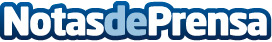 Vuelve Luxury Advertising Awards, Publicidad y Lujo en Marbella.El festival premia a las campañas de publicidad más exclusivas y premium de la temporada.
S.A.R. la Princesa Beatrice d´Orleans, Miembro Honorífico de Excepción.
Los creativos pueden inscribirse hasta el 9 de Octubre de forma online.Datos de contacto:Fundación Mundo CiudadEntidad organizadora del Evento902733555Nota de prensa publicada en: https://www.notasdeprensa.es/vuelve-luxury-advertising-awards-publicidad-y Categorias: Marketing Andalucia Eventos Consumo http://www.notasdeprensa.es